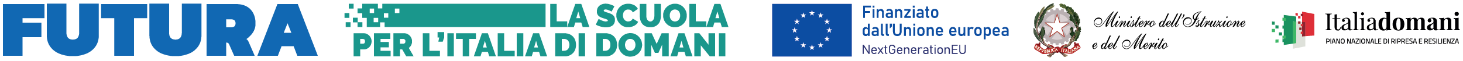 Allegato 1DOMANDA DI PARTECIPAZIONE ALL’AVVISO PUBBLICO UNICOdi selezione per l’individuazione di persone fisiche, PERSONALE INTERNO ed ESTERNO, ai fini della costituzione, mediante procedura comparativa dei curricula, di distinte graduatorie per il conferimento di incarichi di:ESPERTOTUTORinerenti al progetto “STEM e Multilinguismo una sfida per il futuro” di cui all’Avviso PNRR Competenze STEM e multilinguistiche nelle scuole statali (D.M. 65/2023).M4C1I3.1-2023-1143-P-32331 - Linea di Intervento A - Realizzazione di percorsi didattici, formativi e di orientamento per studentesse e studenti (allegare copia documento d’identità in corso di validità)Al Dirigente Scolasticodell’Istituto ISTITUTO COMPRENSIVO  SAN GIOVANNI BOSCOIl/La sottoscritto/a ________________________________________________________________________ nato/a a _______________________________________________ prov. ______ il ____________________ C.F. ____________________________________________________________________________________ Residente in _________________________________________________________ prov. _______________ Via/piazza __________________________________________________________ n. civ. _______________ telefono ___________________________________ cell _________________________________________ e-mail __________________________________________________________________________________ CHIEDEIn qualità di:Personale in servizio presso questo istituto (personale interno);     docente a Tempo Indeterminato     docente a Tempo Determinatopersonale in servizio presso altre II.SS. (collaborazione plurima). Specificare l’Istituzione Scolastica nella quale si presta servizio: _________________________________________;personale estraneo all’amministrazione (esperti esterni-persona fisica).CHIEDEdi partecipare alla procedura comparativa per titoli ed esperienza professionale per l’attribuzione dell’incarico di:         ESPERTO         TUTORDi partecipare ai seguenti moduli (scegliere barrando la casella):N.B.: barrare la casella relativa al ruolo che si richiede. In caso di candidatura per più ruoli, indicare la preferenza con la numerazione da 1(preferenza più alta, a 4 (preferenza più bassa)Ai sensi degli artt. 46 e 47 del D.P.R. n. 445/2000, consapevole che le dichiarazioni mendaci sono punite ai sensi del codice penale e delle leggi speciali in materia, secondo le disposizioni richiamate all'art. 76 del citato D.P.R. n. 445/2000, il/la sottoscritto/a dichiara di: essere in possesso della cittadinanza italiana o di uno degli Stati Membri dell’Unione Europea;godere dei diritti civili e politici;non aver riportato condanne penali e non essere destinatario di provvedimenti che riguardano l’applicazione di misure di prevenzione, di decisioni civili e di provvedimenti amministrativi iscritti nel casellario giudiziario;essere a conoscenza di non essere sottoposto a procedimenti penali.non trovarsi in nessuna delle situazioni di incompatibilità previste dal D.lgs. n. 39/2013; non essere stato destituito o dispensato dall’impiego presso una pubblica amministrazione e/o presso soggetti privati tenuti al rispetto di normative pubblicistiche per persistente insufficiente rendimento ovvero licenziato a seguito di procedimento disciplinare o per la produzione di documenti falsi o viziati da invalidità non sanabile; Essere/non essere dipendente di un’amministrazione/istituzione scolastica pubblica (indicare quale _____________________________________________ e allegare autorizzazione del dirigente)              essere in possesso dei seguenti titoli di studio:titolo di studio _____________________________________________________________________ conseguito presso __________________________________________________________________ di essere in possesso dei requisiti essenziali previsti del presente avviso; di aver preso visione dell’Avviso; di essere disponibile a svolgere l’attività in orario extracurriculare;non trovarsi in situazione di conflitto di interessi anche a livello potenziale intendendosi per tale quello configurato dall’art. 6 bis della legge 7 agosto 1990, n. 241 (recante “Nuove norme sul procedimento amministrativo”), introdotto dall’art. 1, comma 41, legge n. 190 del 2012; gli articoli 6, 7 e 14 del Decreto del Presidente della Repubblica 16 aprile 2013, n. 62 (“Regolamento recante codice di comportamento dei dipendenti pubblici, a norma dell'articolo 54 del decreto legislativo 30 marzo 2001, n. 165”). A tal fine allegacurriculum vitae in formato europeo (solo dati essenziali, pertinenti e non eccedenti);curriculum vitae provo dei dati sensibili:copia di un documento di identità in corso di validità;Allegato B;Dichiarazione di incompatibilità;autorizzazione al trattamento dei dati personali ai sensi del D.Lgs. 196/03 e del regolamento UE/679/2016.Inoltre dichiara di impegnarsi a svolgere l’incarico senza riserve secondo il periodo indicato e di presentare la relazione finale e la dichiarazione delle ore prestate.ll/la sottoscritto/a autorizza il titolare al trattamento dei dati personali, ai sensi del Regolamento UE 279/2016 o GDPR, per gli adempimenti connessi alla presente procedura.Data ______________Firma _______________________Scuola dell’InfanziaScuola dell’InfanziaScuola dell’InfanziaScuola dell’InfanziaScuola dell’InfanziaScuola dell’InfanziaScuola dell’InfanziaScuola dell’InfanziaDescrizione del laboratorioSEZIONI COINVOLTEPeriodo di attuazioneN° percorsiESPERTOTUTOROre di impegno per percorsopreferenzaLaboratorio di codingSezioni della scuola dell’infanziaa.s 2024/2025110Scuola PrimariaScuola PrimariaScuola PrimariaScuola PrimariaScuola PrimariaScuola PrimariaScuola PrimariaScuola PrimariaScuola PrimariaDescrizione del laboratorioCLASSI COINVOLTEPeriodo di attuazioneN° percorsiESPERTOTUTOROre di impegno per percorsopreferenzapreferenzaLaboratorio di tinkering 3Ba.s 2023/2024110Laboratorio di tinkering4Aa.s 2024/2025110Laboratorio scientifico sui 5 sensi.1^Ba.s 2023/2024110Laboratorio creativo di tinkeringe riciclaggioClassi prime a.s 2024/2025110Laboratorio di ceramica pomeridianoAlunni primaria Naroa.s 2024/2025115Laboratorio di ceramica pomeridianoAlunni primaria Camastraa.s 2024/2025115Tutor nei  percorsi di formazione per il potenziamento delle competenze linguistiche degli studentiTutor nei  percorsi di formazione per il potenziamento delle competenze linguistiche degli studentiTutor nei  percorsi di formazione per il potenziamento delle competenze linguistiche degli studentiTutor nei  percorsi di formazione per il potenziamento delle competenze linguistiche degli studentiTutor nei  percorsi di formazione per il potenziamento delle competenze linguistiche degli studentiTutor nei  percorsi di formazione per il potenziamento delle competenze linguistiche degli studentiTutor nei  percorsi di formazione per il potenziamento delle competenze linguistiche degli studentiTutor nei  percorsi di formazione per il potenziamento delle competenze linguistiche degli studentiTutor nei  percorsi di formazione per il potenziamento delle competenze linguistiche degli studentiPERCORSOCLASSI COINVOLTEPeriodo di attuazioneN° percorsiESPERTO TUTOROre di impegno per percorsoOre di impegno per percorsopreferenzaPercorsi in orario pomeridiano per il conseguimento di certificazione linguistica di livello A1 (Scuola Primaria)Alunni scuola primaria di Naro e Camastraa.s 2023/20241 percorso  pomeridianoGià individuatoCon avviso prot. 1250 del 22 febbraio 20241616Percorsi in orario pomeridiano per il conseguimento di certificazione linguistica di livello A1 (Scuola Primaria)Alunni scuola primaria di Naro e Camastraa.s 2023/20241 percorso  pomeridianoGià individuatoCon avviso prot. 1250 del 22 febbraio 20241616Percorsi in orario pomeridiano per il conseguimento di certificazione linguistica di livello A1 (Scuola Primaria)Alunni scuola primaria di Naro a.s 2024/20251 percorso  pomeridianoGià individuatoCon avviso prot. 1250 del 22 febbraio 20241616Percorsi in orario pomeridiano per il conseguimento di certificazione linguistica di livello A1 (Scuola Primaria)Alunni scuola primaria di Camastraa.s 2024/20251 percorso pomeridianoGià individuatoCon avviso prot. 1250 del 22 febbraio 20241616Scuola Secondaria di I GradoScuola Secondaria di I GradoScuola Secondaria di I GradoScuola Secondaria di I GradoScuola Secondaria di I GradoScuola Secondaria di I GradoScuola Secondaria di I GradoScuola Secondaria di I GradoScuola Secondaria di I GradoScuola Secondaria di I GradoScuola Secondaria di I GradoPERCORSOPERCORSOCLASSI COINVOLTEPeriodo di attuazioneN° percorsiN° percorsiESPERTOESPERTOTUTOROre di impegno per percorsopreferenzaLaboratorio di alimentazione e sostenibilità ambientaleLaboratorio di alimentazione e sostenibilità ambientaleClassi seconde Camastraa.s 2024/20251110Laboratorio musica e sostenibilità ambientaleLaboratorio musica e sostenibilità ambientaleClassi  prime di Naroa.s 2024/20251110Laboratorio rispetto e sostenibilità ambientale sul saponeLaboratorio rispetto e sostenibilità ambientale sul saponeClassi seconde Naro a.s 2023/20241110Laboratorio scientifico-musicaleLaboratorio scientifico-musicaleClassi terze di Naroa.s 2024/20251110Laboratorio tecnologico per costruire un dispositivo di filtrazione dell’acquaLaboratorio tecnologico per costruire un dispositivo di filtrazione dell’acquaClassi terze di  Naroa.s 2024/20251110Laboratorio di recupero e riciclaggioLaboratorio di recupero e riciclaggioClassi Prime di Naroa.s 2024/20251110Laboratorio sulle proprietà chimiche e nutrizionali degli alimentiLaboratorio sulle proprietà chimiche e nutrizionali degli alimentiClassi  terze di Naroa.s 2024/20251110Laboratorio di geologia e tecnologia applicateLaboratorio di geologia e tecnologia applicateClassi seconde Naroa.s 2023/20241110Laboratorio di astronomia Laboratorio di astronomia Classi terzeNaroa.s 2024/20251110Laboratorio vetropomeridianoLaboratorio vetropomeridianoAlunni Scuola secondaria di Naroa.s 2024/20251115Laboratorio di ceramicapomeridianoLaboratorio di ceramicapomeridianoAlunni Scuola secondaria di Naroa.s 2024/20251115Tutor nei  percorsi di formazione per il potenziamento delle competenze linguistiche degli studentiTutor nei  percorsi di formazione per il potenziamento delle competenze linguistiche degli studentiTutor nei  percorsi di formazione per il potenziamento delle competenze linguistiche degli studentiTutor nei  percorsi di formazione per il potenziamento delle competenze linguistiche degli studentiTutor nei  percorsi di formazione per il potenziamento delle competenze linguistiche degli studentiTutor nei  percorsi di formazione per il potenziamento delle competenze linguistiche degli studentiTutor nei  percorsi di formazione per il potenziamento delle competenze linguistiche degli studentiTutor nei  percorsi di formazione per il potenziamento delle competenze linguistiche degli studentiTutor nei  percorsi di formazione per il potenziamento delle competenze linguistiche degli studentiTutor nei  percorsi di formazione per il potenziamento delle competenze linguistiche degli studentiTutor nei  percorsi di formazione per il potenziamento delle competenze linguistiche degli studentiPERCORSOCLASSI COINVOLTECLASSI COINVOLTEPeriodo di attuazioneN° percorsiEsperto Esperto TUTORTUTOROre di impegno per percorsopreferenzaPercorsi in orario pomeridiano per il conseguimento di certificazione linguistica di livello A2 (Scuola Secondaria di Primo Grado)Alunni scuola secondaria Naro e CamastraAlunni scuola secondaria Naro e Camastraa.s 2023/20241Già individuatoCon avviso prot. 1250 del 22 febbraio 2024Già individuatoCon avviso prot. 1250 del 22 febbraio 202416Percorsi in orario pomeridiano per il conseguimento di certificazione linguistica di livello A2 (Scuola Secondaria di Primo Grado)Alunni scuola secondaria Naro e CamastraAlunni scuola secondaria Naro e Camastraa.s 2023/20241Già individuatoCon avviso prot. 1250 del 22 febbraio 2024Già individuatoCon avviso prot. 1250 del 22 febbraio 202416Percorsi in orario pomeridiano per il conseguimento di certificazione linguistica di livello A2 (Scuola Secondaria di Primo Grado)Alunni scuola secondaria Naro e CamastraAlunni scuola secondaria Naro e Camastraa.s 2024/20251Già individuatoCon avviso prot. 1250 del 22 febbraio 2024Già individuatoCon avviso prot. 1250 del 22 febbraio 202416Percorsi in orario pomeridiano per il conseguimento di certificazione linguistica di livello A2 (Scuola Secondaria di Primo Grado)Alunni scuola secondaria Naro e CamastraAlunni scuola secondaria Naro e Camastraa.s 2024/20251Già individuatoCon avviso prot. 1250 del 22 febbraio 2024Già individuatoCon avviso prot. 1250 del 22 febbraio 202416Percorsi co-curriculari in orario antimeridiano per il potenziamento delle metodologia CLIL di insegnamento in lingua INGLESE(Scuola Secondaria di Primo Grado)Alunni scuola secondaria Naro e CamastraAlunni scuola secondaria Naro e Camastraa.s 2024/20251 Già individuatoCon avviso prot. 1250 del 22 febbraio 2024Già individuatoCon avviso prot. 1250 del 22 febbraio 202416